BIRLA VIDYA NIKETAN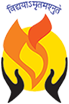 Sarala Birla Group of SchoolsActivity Report- MAY, 2017EVENTS/ACTIVITIESWORKSHOPSINTER-SCHOOL COMPETITIONS 					 SPORTS    RESULT
SPECIAL ASSEMBLIES 		ASTRONOMY  CLUBBVN(IAPT) ANVESHIKAINTERACT CLUBMUN 2017DATE      EVENTVENUE           DESCRIPTIONATTENDED BY1st May, 2017Screening of Earth Day MovieBVN‘Earth Day’ movie was screened in all the classes VI-VIII, to celebrate and spread awareness of issues related to conservation of nature on  Earth DayAll students VI-VIII2nd and 3rd May, 2017 Logical Reasoning TestBVNLogical reasoning test was taken to test the aptitude of the students. Questions attempted by students were based on critical thinking and problem solving areas. Peer checking was done under the guidance of teacher.Students From Classes VI To XI4th May, 2017Visit by  The Principal of Centre for Education,  Pune BVNThe Principal of Pune Centre for Education, Mr. Sanyal visited our school and interacted with the Principal and coordinators. A small cultural show was put up in his honour. There was a  brainstorming​ session and discussion on various teaching practices followed by both the schools, to bring about fruitful collaboration in future.Principal, Coordinators & Activity Teachers5th May, 2017Inter House Competition-   Working of a Mock PanchayatBVN, Senior School FoyerTopic- “Should women be allowed to wear jeans.” - Five students formed a  panchayat and 5 formed Gram Sabha and listened to them and gave their verdict in  favour of the topic, which spread the message that in a democratic country all are equal, and all gender should be treated equally.Class 10th students.Participants: Teams of all Six houses. -  Result: First position- Vindhya House
Second position: Aravali HouseTeacher 5th May, 2017Inter House Competition-Phrase And IdiomsBVN, Skating RinkEach house sent a team of 4 students who had been selected on the basis of an Intra house competition. The team was divided in 2 groups. One pair had to write a paragraph using at least 4 phrasal verbs. The other 2 had to answer 4 rounds of a quiz based on visual inputs and mcqs.Class 6th Students.Participants: Teams of all Six houses.Result:Kailash  - FIRSTAravali -SECONDNilgiri - THIRD5th May, 2017Inter House Competition-Poster Making Competition-Maths in everyday lifeBVNEach house sent a team of 4 students who had been selected on the basis of an Intra house competition. They were given 40 minutes to create a poster on the topic ‘maths in everyday life’.Class 8th Students.Participants: Teams of all Six houses. 5th May, 2017Inter House Radio Show BVNTopic- “Health”4-5 students from each house participated in the Radio show creating health awareness and discussing the adverse effects of smoking and drinking alcohol.Class 7th students.Participants: Teams of all Six houses.Result:1st-Dhaulagiri2nd-Vindhya3 rd -Aravali5th May, 2017Inter House Competition-“Theatrical representation of Newton's laws of motion”BVNParticipants enacted one out of three Newton's Laws. Props used by
them should be inexpensive and innovativeClass 9th students.Participants: Teams of all Six houses.Result: 
Kailash-first 
Annapurna- second Dhaulagiri- third 
6th May , 2017Interactive Session for Mathematics TeachersComputer Lab, BVNThe session with Mr Pillai focused on finding the purpose behind what is being taught in the classrooms. The objective was to make teaching Mathematics more meaningful and allow children to think beyond the textbooks. Emphasizes was given on blending Maths with the other subjects like Science and Economics and explore its utility. Resource Person: Mr. Arun Kumar PillaiTeachers teaching Mathematics from VI-X7th May,2017NEET(UG) Examination 2017, by CBSEBVN, Senior School Building660 students were registered at our centre and 643 appeared for the examination, 67 teachers from senior and junior school, 3 clerks and 15 class IV staff was deputed to conduct the examination. 67 teachers from senior and junior school, CBSE Incharges8th May,  2017Training Program called - “I’m a Seeding Journalist”Office of Essel Group in Film City, NoidaThirteen students from classes IX to XII enrolled themselves in a training program called “I’m a Seeding Journalist”, which is being organised by Nurturing Young Seeds in collaboration with Zee Media. A discussion on the daily routine of the journalists followed, along with some basics of journalism like writing headlines, creating newspaper layouts, voice modulation while anchoring, etc. There were also discussions on some journalistic ethics and what should be considered while reporting news. The students were then taken to the studios of regional Zee channels. They got a chance to see how anchoring takes place live. They were informed about the teleprompter, earpiece, mic, green screens and virtual studios, and other equipment that journalists generally use. Students  from classes IX to XII12th May, 2017Mother’s Day CelebrationBVNAlmost hundred students participated on the occasion of mother’s day under the categories of dance, western music, Indian instrumental music, English play and Indian vocal music. Mothers were invited to be the audience along with a grand finale by their participation on stage. Beautiful items of dance, singing andTalk on mother’s day was presented by many mothers on stage. Students of Class 6th12th May, 2017New School Website LaunchBVNNew School’s website- www.birla.ac.in was launched with a new look and feel , with an mobile app feature in it-12th May, 2017Online Exchange-Video Conferencing with the Institute  Gestalt (The Mexican School)BVNVirtual Exchange Programme with Mexican school - it involved equal participation from both sides. The topic chosen for the conference was – Regional Dishes of India. A quiz competition  was conducted between the two school online. This took place at around 5.30 pm in the conference room in the School. Overall it was a very interesting and exciting session overall.10 Students of classes 7th and 8th 19th May, 2017Reader’s Club ActivityBVNStudents participated in this activity and  interviewed their favourite book character, made posters on their favourite book. They made a presentation about their fantasy trip while reading their favourite novel. Students of classes 6th to 8th14th to 20th May, 2017Crime Scene Investigation CampChamba (Uttarakhand)The Edterra group sponsored 7 students to go and attend a camp in Chamba (Uttarakhand)to learn investigative skills. The children were told how to solve different types of crimes. They thoroughly enjoyed the exposure and also gained a lot of information Students from Classes 8-921st May to 26th May 20917Trip to Uttarkashi (Uttarakhand)     Shikhar Nature Resort28 students of class 8 along with three teachers went to Massourie. Students visited the Mall Road. Next morning they started for Uttarkashi where they took part in various adventure activities like Rappelling, River crossing, Artificial Wall Climbing and visited Nehru Institute of Mountaineering and famous Vishwanath temple. On their way back, the students stayed at Haridwar and visited Har ki Paudi and saw Gangs Aarti. 28 students of class 8 along with three teachers.22ndMay to 25th May,  2017Trip to Viratkhai (Uttarakhand)Camp Room on the RoofsIt was an adventure trip which included nature trail walk,  fun picnic in the woods,  stream walk,  jumaring,  bonfire,  butterfly trail, bird watching and star gazing session. Star Gazing session was interactive and amazing.Students & Senior School Teachers22nd May, to 31st May 2017(Group 1)Trekking Trip To Saurkundi PassManaliA trekking trip was organized to Saurkundi Pass, ManaliOn second day the group performed activities like rappelling and river crossing in Manali. Students went for trekking from Manali to Thoti Thatch, the base camp. The Trek was located at an height of 10,000 ft. Students & Teachers, Senior School24th May to 1st June 2017(Group 2)Trekking Trip to Saurkundi PassManaliTrip to Manali was organised for classes X and XII. Students stayed in Natures outpost camp in Naggar district, Kullu. The students trekked to Mayleeto Thoti Thatch. Students stayed in tents at an altitude of about 12000 ft. above the sea level. Then students trekked to Saurkundi Pass.Students & Teachers of BVNDATEWORKSHOPVENUEDESCRIPTIONATTENDED BY3rd May, 2017Workshop on "Health and Hygiene for Boys"BVN, Multipurpose HallA workshop was held in the school for class 8th boys.  In the one one hour session the boys were told about health and personal hygiene facts. Many topics were discussed such as: the proper way of brushing, how many times should we take a bath in a day, attaining of puberty and changes in the body.
The session was very informative and it brought awareness among students. Students (Boys) of class 8th5th May, 2017Workshop on “Pop Up Cards”BVN, Multipurpose HallStudents of class 6 attended a workshop and made beautiful pop-up cards as taught by a resource person Ms. Sadhana from Hindustan Times. The children prepared the cards for their mother to be given on the day Mother’s day Students of class 6th5th May, 2017Talk on “Mass Legal Literacy Campaign ” by Mr Sandeep Garg, Judge, Saket District CourtBVN, ConclaveThe session began with Dr Sandeep Garg, criminal court judge at the Saket District Court introducing the topic and how it relates to students. It was highlighted that according to the court, “ignorance of law” cannot be seen as an excuse to violate law, and hence, the citizens must know about them. Students asked questions regarding the procedure for qualifying for the Bar; different fields of law and legal practice; fundamental principles and morals of judiciary and adjudication, among others. The students were then given a brief questionnaire, which had brief information of different laws and acts, The session concluded with a few questions relating to the relationship between the legislature and the judiciary, especially with regards to the NJAC and Collegium systems of judicial appointments; Section 377 of the Indian Penal Code and future of LGBT rights in India; and accountability of the judiciary.Students of the Humanities sections of classes XI and XII6th May and 9th May, 2017Microsoft workshopBVNA workshop was organized for the teachers by Microsoft to sensitize them about the Microsoft educator community .This community is a platform for professional development of teachers. Microsoft helps teachers by giving them access to certain soft tools that can make their work smooth and efficient. A follow up program was conducted on 9 May, 2017  in the computer labs were teachers registered themselves on the Microsoft educator community and learned the first step to use the tool. All teachers of Senior SchoolParent Session with specially abled studentsBVNPrincipal, School councilor conducted a session with the parents to apprise the parents with the different needs of the students who are diagnosed as specially abled . They guided the parents the techniques and ways to deal with these students who required special care and attention in this stage of there life.Parents of Class 7th students8th May,  2017Workshop On Learning Outcomes (Social Studies)Maharaja Agrasen School Pitampura, DelhiThe Social Studies Workshop on Learning Outcomes was conducted by Mr. M. V. Srinivasan, associate professor department of education in social studies N.C.E.R.T, New Delhi. Hods of English, S.Studies, Maths8th May,  2017Workshop on Learning Outcomes(Languages)Maharaja Agrasen School Pitampura, DelhiWorkshop on Learning Outcomes in languages was conducted by Dr R Meganathan. The Active Learning session was conducted by Smt Pratibha Kohli, Principal MAMS which was interesting and enriching.Vice Principal and Language Teachers12th May, 2017Commerce WorkshopBVNResource person was Mr. Mohit Jain, a Chartered Accountant – specialist  in Stock Markets and is an Investment Banker. The session was quite interactive. Students also asked many questions. Real life situations were connected with their curriculum.Students of classes XI, XII ( Commerce)12th May, 2017Workshop On Anger ManagementMultipurpose Hall, BVNStudents were told about different symptoms which show that you are in anger like feeling of hotness, feeling thirsty etc. Then the resource person explained the children how to control their anger by deep breathing and drinking water slowly.Students of class 7th 15th May, 2017Workshop on Hygiene Multipurpose Hall, BVNAll girls of class 6 attended a workshop conducted by Dr. Geeta . They were told about feminine hygiene especially during menstruation and other related issues. It was very informative for the children.Students ( Girls) of class 6th  15th and 16th May, 2017Citizen Awakened Program (for class 8th)Rama Krishnan  MissionNear R.K. Ashram Metro StationWorkshop was value based & its motive was to tell the strategies how to conduct & run the given modules. BVN got the CD of modules for class 8th & Class Facilitator Tool.For Teachers of Middle school15th to 19th May, 2017Financial  Literacy WorkshopBVNThe financial literacy workshop was conducted by Chartered Accountant Mr. Mohit Jain. The main aim of the workshop was to make children aware of the basic investment options available in the country. Fluctuations in Dollar and its impact  on gold and oil prices in India as in the international market the prices of gold and oil is determined in dollarswas explained.The students were made aware about the two main financial indices in the country, which are Nifty and Sensex of NSE (National Stock Exchange) and BSE (Bombay Stock Exchange) respectively. (Nifty- 50 companies, Sensex- 30 companies)Students were told about shares and how can an investor enter the stock exchange, by opening a demat account and consulting a broker.Students learned about long term and short term investment options available in India (mutual funds, provident funds, bonds, commodities, post offices). Special emphasis were given to ‘demonetization’, how it was a bane for the country. Students of classes XI and XII17th May,2017Psychology WorkshopBVNA workshop was organised for the students of Psychology to expose them towards the world of psychometric testing. The workshop was conducted by Ms. SHREEJA, a clinical psychologist at Max Hospital. A presentation on psychometric test was shown to students to make them aware about the utility of these tests in the clinical settings. The students also got an opportunity to analyse a personality through projective technique. All Psychology Students of class XI and XII22nd May, 2017Workshop on Anger ManagementBVNA workshop conducted to induce the importance of the need to control anger. The representative gave brilliant ways to curb a teenager’s anger. Her method of using examples to help the students understand the correct demeanor of facing a situation of resentment and/or fight was extremely comprehendible. Resource Person: Ms. VandanaStudents of Class 10th22nd May and 23rd May, 2017Workshop On " Capacity Building Programme – Inclusion And
 Inclusive  Strategies” Organised By CBSEBVN (Skating Rink) It focused on developing an     understanding of what inclusion means in practice and thereafter studying Universal Designs of
learning suitable for inclusive classrooms. The role of teachers as counselors and being non-
    judgmental was discussed .Real case studies were discussed to apply inclusive strategies for the students who need special care. RESOURCE PERSONS:  Dr. RENU MALVIYA and Ms.USHA ANAND.61 teachers from different schools.22nd May to 26th May’17French teacher‘s training workshop<<L’Universitérégionale BELC Inde 2017>>Goa University ,GoaFrench teacher‘s training workshop<<L’Universitérégionale BELC Inde 2017>>was organised by French Institute of India, Goa university &CIEP(Centre International d’ étudespédagogiques. Professors (125) from all over India & South Asia participated and shared their experiences, tools & techniques used in teaching. It was an excellent exposure to new pedagogic techniques and approaches that further enhanced our knowledge to make French learning interesting and motivating.French Teachers of BVN24th May, 2017Mindspark Workshop conducted by Ms. Manjula DeviBVN (ComputerLab) The agenda of the meeting was to review Mindspark usage for the last year and guide the teachers to use Mindspark to the maximum to enhance the teaching learning process. The session was quite interactive as teachers shared their concerns and experience regarding Mindspark.Teacher In-charge and Maths Teachers of Class VIMay 2017CBSE Class XII Results (session 2016-17)No of students appeared         : 233No of students passed              :  233Result                                           :   100%Highest Marks(Science)-	 :  97.6% (Nikhil Asthana) Highest Marks(Commerce)	 :  97.2% (Salony Jain )Highest Marks(Humanities)     :   96.8% (Mehak Narang)1st Division : 2312nd Division: 023rd Division : NilCompartment: NilFail                : NilDetailed Result on School WebsiteDetailed Result on School WebsiteDetailed Result on School WebsiteNo of students appeared         : 233No of students passed              :  233Result                                           :   100%Highest Marks(Science)-	 :  97.6% (Nikhil Asthana) Highest Marks(Commerce)	 :  97.2% (Salony Jain )Highest Marks(Humanities)     :   96.8% (Mehak Narang)1st Division : 2312nd Division: 023rd Division : NilCompartment: NilFail                : NilDATEVENUE/ ORGANISERDESCRIPTIONPARTICIPANTS/POSITIONSINTERSCHOOLINTERSCHOOLINTERSCHOOLINTERSCHOOL3rd May, 2017AFBBS FEST at AIR FORCE BAL BHARTI ,LODHI ROAD Students participated in categories of model making, poster making, inspiring speeches etc. Students were able to observe and simultaneously learn from various participants from different schools.1.AKSHANSH-12 CCODING -       2ND  PRIZE2.SWASTIK SAJWAN-7HPOSTER MAKING JR.-   3RD PRIZE3.SUPRIYA BAITAL-8 D-  POSTER MAKING JR.-  3RD PRIZE4. HIMAKSHISINGH-10 A- POSTER MAKING SR.2ND  PRIZE5. JASMINE KAUR-10 EPOSTER MAKING SR.2ND  PRIZE6. AKSHAT KAREER-10 A7. VARUN PILLAI-9C- POSTER MAKING SR.- 2ND  PRIZE4th May, 2017MOD Quizebate,  Modern School, VasantVihar16 schools participated in this event. The various events were turncoat, extempore and bridge session. Amya Jain XG, Prateek Pankaj- First (Best Speaker, Turncoat ) XIIG, Parakram Chauhan XIIG.Bridge session result awaited4th May, 2017AFBBS FEST at  AIR FORCE BAL BHARTI ,LODHI ROADA True story:A competition with action and drama. The tracks were of different emotions which helped our students to make a movie.Role Rumble:Twisting Hansel and Gretel after they escaped from the clutches of witch and opened a restaurant.A True storySoubhagya kukreja   9A YashSagar   9B   - 1st positionRole RumbleDhruv Malhotra   8H  - 1st position5th May , 2017Kiran Nadar Museum of Art, SaketAn Inter School Art & Craft Competition was organized at KNMA, where more than reputed 15 public schools participate. The theme for the competition was “Think India, Dream India”,  The children   showcased  their creative  skills in painting and recyclable crafts  and came up with amazing creative works. “Beti Parao-Beti Bachao”, “Clean India, Green India”, “Recycling the waste- Create India” were the topics given to students to recreate India with their imagination and creativity.Students of BVN & of 17 other  reputed public  schools of Delhi5thMay,2017Bhartiya Vidya Mehta Vidhalaya - Hindi Recitation,English Recitation, Painting, English Debate CompetitionIt was an intricate web of a variety of events. It was spun by the thread of skill, talent and desire to win. All the students gave their best and there was immense handwork put to achieve their goals. Individually different events required their own set of skills and the students of BVN Performed exceptionally well. Amalgamating as a team, there was the power of works, expression of art, melody of music and authority of debate.INDRANI MUKHARJEE of VI-F got FIRST position in Sanskrit recitation PRIYANSHU KUMAR of class X-F got SECOND position in Hindi recitation SUPRIYA BAITAL of class VIII-D got second position in painting,ANANYA VIG of class VII-F got SECOND  position in English recitation JASMINE KAUR of class XII-E got THIRD position in  Painting.The school bagged overall First in painting.21st Jan,2017Manav Sthali School, New Rajinder Nagar, New DelhiXXXIII Annual Manav Sthali  All India Inter School Maths Talent Test 25 students from classes VI to X and  5 students from class XI participated in the test. The result was made available on 8th May, 2017. 30 students from classes VI to XI.We won, 2 Merit Certificates, 1 Gold Medal ,1 Silver Medal and 7 Bronze Medals in the test.12th May, 2017CYCLOTRON – Biannual Physics Symposium at Modern School, Barakhamba RoadBVN participated in all the competitions of the event. The participants were as follows:Mechatronics:   1. Tushar Mahajan    2. Shikhar Kumar 3. Drishti Makhijani .Our school team comprising of Shikhar Kumar (10B), Tushar Mahajan(10D) and Drishti Makhijani(10F)  bagged second position in Mechatronics and received a trophy and a certificateDATEVENUEDESCRIPTIONPARTICIPANTS/POSITIONS25th to 28th April 2017Thyagaraj Indoor Stadium New DelhiBOSCO Delhi State Table Tennis Ranking Tournament 2017 organized by District Table Tennis AssociationSub Junior Girls – 3rd PrizeShambhavi Das     IX A   9th to 11th May, 20175thManavRachna Inter-School Sports Championship,2017 15 students (11 boys and 4 girls) from BVN participated in Badminton Championship.All the four U-17 girls won Gold Medal and the Team was awarded a Trophy.Vidushi Singh  IX ESimranArora  IX CHarshitRawat  IX C               Gold MedalSanchitaMaurya  XI CDATE    THEME    THEME                        DESCRIPTIONCLASSCLASS2nd May, 2017Earth DayEarth DayThe Earth Day assembly began with presenting a short skit to convey that we have to save our mother earth as in the name of development we are over exploiting the earth.Conducted by: Students of class 8th CAttended by: Students of classes- 6th, 7th and 8th Conducted by: Students of class 8th CAttended by: Students of classes- 6th, 7th and 8th 9th May, 2017Buddha PurnimaBuddha PurnimaStudents of class 8-D conducted the special assembly On Buddha Purnima. They recited poems followed by enactment related to Buddha’s enlightment. Conducted by: Students of class 8th DAttended by: Students of classes- 6th, 7th and 8thConducted by: Students of class 8th DAttended by: Students of classes- 6th, 7th and 8th16th May, 2017Prize Distribution( Classes 6th to 8th) Prize Distribution( Classes 6th to 8th) Monthly award ceremony for the month of June was held on 16th May 2017. The prizes were awarded were given away to the students who won various prizes from Inter-School and other events ISOF awarded Principal and her team of teachers Mrs Seema Das, Ms Bharati Arora, Ms Deepika Parekh and Ms Saleeja Naskar for conducting Olympiads during the session.  Each of them received a power bank from ISOF.Students of classes 6th to 8thand Teachers  mentionedStudents of classes 6th to 8thand Teachers  mentioned17th May, 201717th May, 2017Prize Distribution(Classes 9th to 12th)Monthly award ceremony for the month of June was held on 17th May 2017. The prizes were awarded for  the following:ISOF awarded and her team of teachers conducting Olympiads during the session were given a power bank from ISOF.Students who won prizes in various inter school events were given prizes in the assembly and Shivam Agarwal and Ananya Kaushik were awarded certificates for working diligently on the school newsletter for the website.Students of classes 9th to 12thDATEEVENTDESCRIPTIONPARTICIPANTS6th May, 2017Orientation to SPACE Astronomy Club: Module 1 and Comets and AsteroidsDiscussed the club in detail with members, purpose and conduction of the club. Discussed school and community engagement. Briefed students on various events that are coming up, explore “SPACE Event Calendar” and create “Club Calendar” of events that the club would participate or organize. Nominations and selection of Club Crew members and explaining their responsibilities. Understanding about space rocks and their role in the evolution of Solar System & life in it. Students make their own Comet from various materials in thisStudents of module 1—classes 6th and 7th6th May, 2017Orientation to SPACE Astronomy Club: Module 2 Rocket Science Level 2: Advanced Rocketry with Launching.Discussion of the Club in detail with members, purpose and conduction of the club. Discussion of school and community engagement. Brief students on various events that are coming up and chalk out a calendar of events that the club would participate in or organize. Understand the Kit Materials and their utility. Nominations and selection of Club Crew Members and explaining their responsibilities. Learning advanced stages of rocketry principles using hydro rockets. Students overcome engineering challenges through multiple launches and studying various launch and flight parameters.Students of module 2—classes 7th and 8thDATEEVENTVENUEDESCRIPTIONPARTICIPANTS5th May,2017Interschool workshop on ‘Foldscope’Physics Lab, Birla Vidya NiketanBirla Vidya Niketan organised a workshop on  ‘Foldscope’ - the paper microscope created by Stanford scientist Dr. Manu Prakash and his team that has drawn extensive attention and appreciation from the scientific community worldwide.In the first stage, the 11 participant schools, each represented by a team of two students and a teacher in-charge, were made to assemble the origami microscope.The participants and the volunteers collaborated in a hands-on experience of live specimen collection and slide making session. In the next phase, the products were viewed and captured through the Foldscope. The fourth stage comprised of discussion and explanation of the concepts of physics that went into the designing of the Foldscope, which included the demonstration of an interesting activity 22 students & 11 PGTs from 11 schools of Delhi & NCR9th May, 2017 Understanding science through Demonstrations’-Anveshika session for studentsDPS, DwarkaResource persons: PragyaNopany, SutapaLahaDe Toppers of class IX from DPS schools of India and abroad were thrilled to experience the drama, mystery and magic of physics brought alive through everyday materials around us. The interaction was stimulating and lively.126 students + 20 teachers20th May to21st May, 2017 KVs – Training for Master trainers in Physics for KVSIIT KanpurIt was an honour for BVN-IAPT Anveshika resource persons Pragya Nopany, Smita Fangaria & NeerajTaneja to be invited by Dr H C Verma to IIT Kanpur for conducting special sessions during the 10-day workshop aimed at preparing master trainers in physics for Kendriya Vidyalaya Sangathan. Physics PGTs from KVS nationwide were selected from 10 workshops held during the year for the purpose.Resource persons conducted sessions on ‘Physics from kitchen vessels’, ‘ExpEyes’, ‘Tracker’ and ‘electrostatics’ and the sessions were appreciated by all the participants. Dr Verma himself praised the excellent work standard set by Delhi Anveshika.37 PGTs of KVS25th May, 2017Anveshika session for studentsDAV Public School, SahibabadResource persons: Pragya Nopany, Vishakha Garg Resource persons demonstrated activities based on concepts in ‘Electrostatics’. Students said they never imagined that electrostatics can be so interesting and could be experienced so easily without the need of expensive lab equipment.100 students of class XII + 3 PGTs26th May, 2017Anveshika session for studentsDLF Public School, GhaziabadResource persons: Pragya Nopany, Smita Fangaria Concepts in Electrostatics, current electricity, magnetic effects of current were delineated through intriguing activities. Students interacted with great interest and even academically low scoring students were able to grasp the otherwise difficult concepts. 70 students of class XII + 1 PGT+ 1 TGT28th May, 2017In-service training programKendriyaVidyalaya, RohtakResource persons: Pragya Nopany, Smita Fangaria The teachers were enthralled to see the demonstrations carried out by the resource persons covering most of the topics in senior secondary syllabus of physics. Some of them were excited to try their hands on various activities. 50 PGTs from schools of Kendriya Vidyalaya Sangathan30th May to 1st June, 2017National Anveshika Coordinators ConventionSMVD University KatraNational Anveshika Network of India conducted its annual meet of Anveshika coordinators of 22 Anveshikas spread throughout India. Delhi Anveshika was represented by Mrs Pragya Nopany.Anveshika coordinator presented the annual report of the activities on the parameters set in last convention. New demonstration activities were shared. Dates for NAEST were decided and experiments for the same were suggested and discussed. Future plans were discussed and responsibilities were fixed.20 coordinators from different Anveshikas of IndiaDATEEVENTVENUEDESCRIPTIONATTENDED BY1st May, 2017May Day CelebrationsBVNThe  Interactors of BVN celebrated​ May Day by hosting a treat for all the helping staff of the school. It is an initiative by the students to express their gratitude to the people who silently work behind​  the scene to make life better.About 117 helpers were given a sumptuous lunch, which was much appreciated by them. The children enjoyed serving them and learned to be humble and gracious in the process117 helpers19th May,2017Fund raiserBVNInteractors put up a stall selling homemade chocolates, cakes, muffins and pancakes to raise funds so that they could buy paint and color the walls of an old age home. The students proposed to visit Earth Saviours an NGO to make colorful designs on the wall of their abode to cheer up the surroundings.Students of classes 6th to 12th23rd May, 2017Wall Painting at Earth SavioursThe Earth Saviours Foundation, Bandhwari , HaryanaThe students of the interact club visited to THE EARTH SAVIOURS FOUNDATION where they painted the wall of the foundation which made the environment look more cheerful.  Not only did they paint but also the interactors   interacted with the people of the institution. All the students were awarded by a trophies and a certificate by the Foundation.Interact Teachers , Art & Craft teachers and interact studentsName of EventVenueDateDescriptionAttended byZeste Model United Nations 2017Ryan International School, Mayur Vihar18th – 19th May 2017High Commendation Award – Prateek PankajBest Reporter – Apoorva KapoorAssistant Vice Chairman – Rohan SubramaniamPriyanka Vaid, Abir Singh, Vardaan Arora, Om Aggarwal – United Nations General AssemblyParakram Chauhan, Divanshi – Committee on Development PolicyAkshansh Singh -Open Ended Working GroupPrateek Pankaj, Sahej Kapoor - Financial Stability BoardSehaj Raj Singh - World Congress on PhilosophyRohan Subramaniam – Executive Board